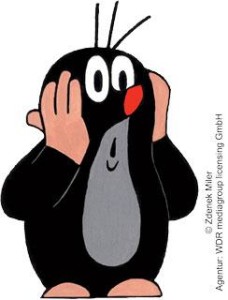 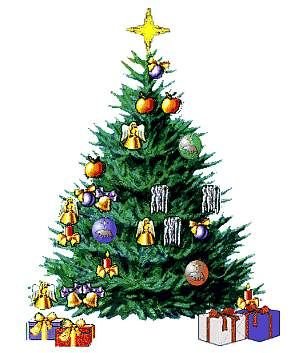 Plán činnosti prosinec 2016MŠ  DittersdorfovaDatumČasMístoObsah                                                                                                                                                                                                                                                                                                                            PartnerVstupnéZodp.Během měsíceprůběžněMŠTéma: „Krtek a Vánoce“Rodiče a dětiPg. pracovniceČtvrtek 1.12.15:30MŠČertovské tvoření s rodičiRodiče Pg. pracovniceStředa 7.12.16:30Areál Moravolen 04Mikulášská nadílkaMalé Bo70,-Pg. pracovniceV druhé polovině prosincedopoledneMŠVánoční nadílka ve třídáchdětiPg. pracovniceÚterý 20.12.MŠInkasní platba za ledenRodičeL. PecinováČtvrtek 22.12.MŠVýběr v hotovosti za ledenRodičeL. Pecinová